PUBLICAȚIE CĂSĂTORIEAstăzi 28.07.2021 a  fost înregistrată declarația de căsătorie a d-lui VENTER CRISTIAN – NICOLAE, în vârstă de 34 ani, domiciliat în Orş Aleşd, jud. Bihor și a d-nei POPA FLORENTINA în vârstă de 39 ani, domiciliată în Mun. Oradea, jud. Bihor.În temeiul art.285 din Codul Civil (legea nr.287/2009 republicată), orice persoană poate face opunere la căsătorie, dacă există o piedică legală ori dacă alte cerinţe ale legii nu sunt îndeplinite.Opunerea la căsătorie se va face numai în scris, cu arătarea dovezilor pe care ea se întemeiază, în termen de 10 zile de la data afişării.Ofiţer de stare civilă         ROMÂNIA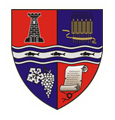 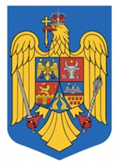 JUDEȚUL BIHORCOMUNA BRATCACOMPARTIMENT STARE CIVILĂLocalitatea Bratca, Nr.126, Cod Poștal: 417080, CIF:4738400,Web: www.primaria-bratca.ro, Tel. 0259/315650, Fax: 0259/473256,E-mail: primaria.bratca@cjbihor.ro, primariabratca@yahoo.comNr. 6428 din 28.07. 2021